              ҠАРАР                                                                      РЕШЕНИЕОб отмене решения  Совета сельского поселения Шаранский сельсовет муниципального района Шаранский район Республики Башкортостан «Об утверждении правил  содержания домашних животных на территории  сельского поселения Шаранский сельсовет муниципального района Шаранский район Республики Башкортостан»№ 25/215 от 08.02.2021 года В соответствии с Федеральным законом от 6 октября 2003 года №131-Фз «Об общих принципах организации местного самоуправления в Российской Федерации», устава сельского поселения Шаранский сельсовет муниципального района Шаранский район Республики Башкортостан и в целях приведения в соответствие федеральному законодательству, Совет сельского поселения Шаранский сельсовет муниципального района Шаранский район  Республики Башкортостан решил:1.Отменить решение Совета сельского поселения Шаранский сельсовет муниципального района Шаранский район Республики Башкортостан «Об утверждении правил  содержания домашних животных на территории  сельского поселения Шаранский сельсовет муниципального района Шаранский район Республики Башкортостан» № 25/215 от 08.02.2021 года      2. Обнародовать настоящее решение на информационном стенде сельского поселения и разместить на официальном сайте сельского поселения Шаранский сельсовет муниципального района Шаранский район Республики Башкортостан sharan -sp.ru. 3. Настоящее решение вступает в силу с момента принятия.Глава сельского поселения                                              Г.Е.Мухаметовс. Шаран24.03.2021№ 27/232                                      Башкортостан РеспубликаһыШаран районымуниципаль районыныңШаран ауыл Советыауыл биләмәһе Советы        452630 Шаран ауылы, Кызыл урамы, 9Тел.(347) 2-22-43,e-mail:sssharanss@yandex.ruШаран  ауылы, тел.(34769) 2-22-43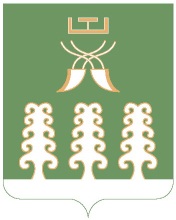 Совет сельского поселенияШаранский сельсоветмуниципального районаШаранский районРеспублика Башкортостан452630 с. Шаран ул. Красная,9Тел.(347) 2-22-43,e-mail:sssharanss@yandex.ruс. Шаран тел.(34769) 2-22-43